国联信托党总支纪念建党95周年专题活动　  为扎实开展“两学一做”学习教育，深入推进党员示范行动，6月28日，国联信托党总支召开庆祝建党95周年全体党员大会，党总支书记、董事长周卫平同志结合“两学一做”学习教育，为全体党员干部上了一堂专题党课。会议首先回顾了中国共产党95年的光辉历程，总结我们党带领人民取得的巨大成就，指出了我们党之所以能战胜艰难险阻、取得辉煌成就，归根到底取决于党在各个历史时期铸就和培育的伟大精神。我们要为党领导国家走向民族的复兴感到光荣和自豪，牢记历史、传承精神，更好地继承和弘扬党的伟大精神，扎实开展“两学一做”学习教育，坚定理论自信、道路自信、制度自信，带头做到绝对忠诚党的事业、维护党的形象、遵从纪律规矩，始终在思想政治行动上同党中央保持高度一致。　  “两学一做”学习教育是继党的群众路线教育实践活动、“三严三实”专题教育之后，深化党内教育的又一次重要实践，也是推动学习教育、从严治党，从“关键少数”向全体党员拓展，从集中性教育活动向经常性教育延伸的重要举措。周卫平同志对公司全体党员提出，“两学一做”学习教育不是一次活动，要突出正常教育，有针对性地提高素质、解决问题，用心用力，抓细抓实，真正把党的思想政治建设抓在日常、严在经常。“两学一做”基础在学，但更关键的在做。“学”要带着问题学，“做”要针对问题改，着力解决一些党员队伍中存在的问题，达到实实在在的效果。 周卫平同志指出，这次专题教育，公司要坚决防止形式主义，避免出现“空、虚、偏”和“抄、套、仿”的问题，要坚持领导带头、坚持从严要求、坚持因类施教、坚持问题导向、坚持转变作风，振奋精神，打造一支对党忠诚、个人干净、敢于担当、乐于奉献的党员队伍，为公司的发展提供坚强的思想保障和组织保障，努力开创公司各项工作新的局面。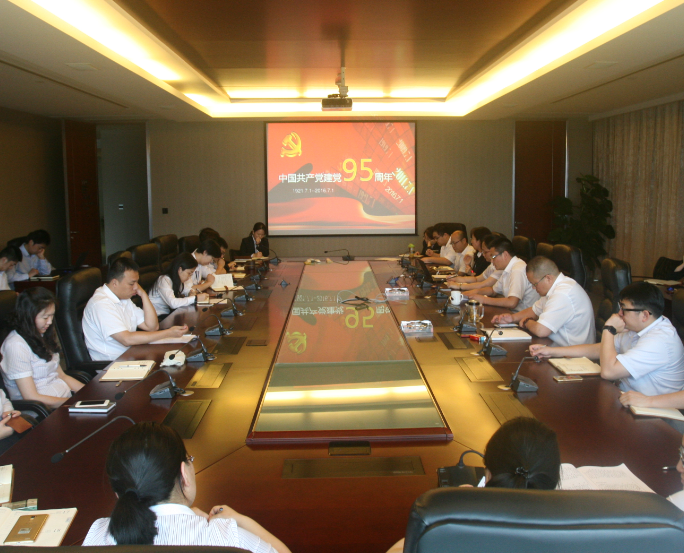 